Click the graphic below to hear the audio version: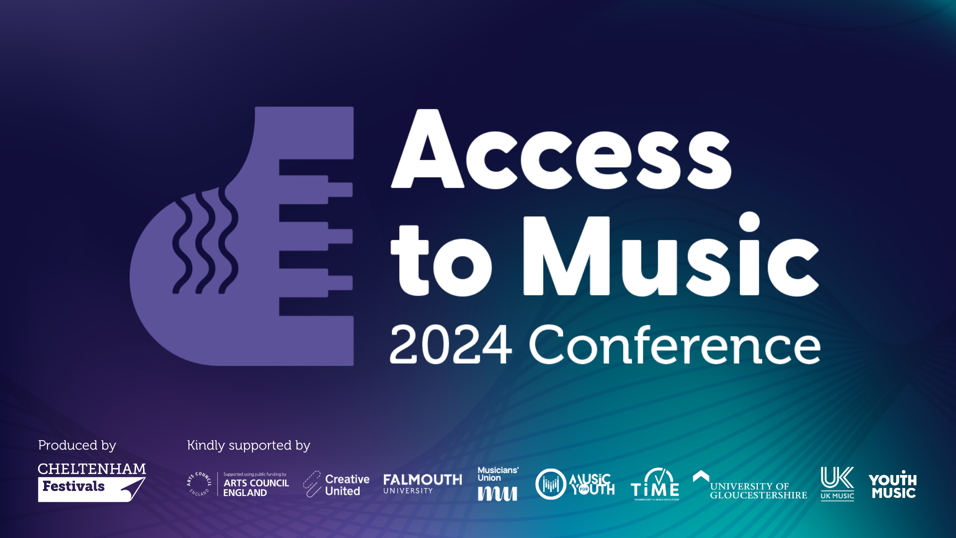 